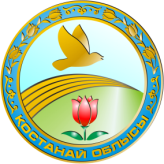 БАСПАСӨЗ ХАБАРЛАМАСЫ«Наурыз достарын шақырады»IV халықаралық хореографиялық өнер фестиваліӨткізу күні мен уақыты: 21 наурыз сағат 16.00-де – фестивальдің салтанатты ашылуы;22 наурыз сағат 15.00-де – жеңімпаздарды марапаттау рәсімі және Гала-концерт. Өткізу орны:Қостанай Қаласы, Жастар Сарайы (Жастар сарайы), Юбилейный шағын ауданы, 56 ғимарат2023 жылғы 21-22 наурыз аралығында Қостанай «Жастар сарайында»IV халықаралық хореографиялық өнер фестивалі«Наурыз достарын шақырады» өткізіледі 	«Рухани жаңғыру» мемлекеттік бағдарламасы аясында, Азия халықтарының ең көне мерекелерінің бірі «Наурыз мейрамы» қарсаңында, IV халықаралық халық би фестивалі «Наурыз достарын шақырады» өткізіледі. Фестивальдің негізгі миссиясы-ұлттық мәдениеттерді жаңғырту, сақтау, дамыту және халықаралық ынтымақтастықты нығайту. Құрылтайшылар мен ұйымдастырушылар:Қостанай облысының әкімдігі, Қостанай қаласының әкімдігі, Қостанай облысының мәдениет басқармасы, Қостанай облысының білім басқармасы, Қостанай облыстық Қазақстан халқы Ассамблеясы.Фестивальдің мақсаттары мен міндеттері: Қазақстанның заманауи мәдениеті мен хореографиялық өнерін дәріптеу;балалар мен жастардың хореографиялық шығармашылығын насихаттау және қолдау;ұлтаралық қатынастар мәдениетін дамыту;жалпыадамзаттық құндылықтар, шығармашылық және кәсіби бәсекеге қабілеттілік негізінде балалар мен жастардың өзін-өзі жүзеге асыруы.	Фестивальге Татарстан, Ресей, Грузия, Өзбекістан, Қырғызстан Республикасы елдерінің және Қазақстанның балалар мен жасөспірімдер ұжымдары қатысады.Облыстың БАҚ журналистерін осы іс-шараға қатысуға «Наурыз достарын шақырады» халықтық би фестиваліне ақпараттық қолдау көрсетуге шақырамыз.Қосымша ақпарат: Фестивальдің көркемдік жетекшісі-Фахрутдинов Шамиль Абдрахманович;Телефон: 8 (7142) 391 132; ұялы телефон: +77023067069WhatsApp: +7 777 508 78 44 (Азамат). Email: ans_karnaval@mail.ru(перевод)ПРЕСС-РЕЛИЗIV международный фестиваль хореографического искусства«Наурыз достарын шақырады»Дата и время проведения: 21 марта в 16.00 часов — торжественное открытие Фестиваля;22 марта в 15.00 часов — Церемония награждения победителей и Гала-концерт. Место проведения:Город Костанай, Жастар Сарайы (Дворец молодёжи), микрорайон Юбилейный, здание 56С 21 по 22 марта 2023 года в Костанае в «Жастар Сарайы» проводится IV международный фестиваль хореографического искусства «Наурыз достарын шақырады»	IV Международный фестиваль народного танца  «Наурыз достарын шақырады» проводится в рамках государственной программы «Рухани жаңғыру», в преддверии одного из самых древних праздников народов Азии «Наурыз мейрамы». Основной миссией Фестиваля является возрождение, сохранение, развитие национальных культур и укрепление международного сотрудничества. Учредители и организаторы:Акимат Костанайской области, Акимат г. Костанай, Управление культуры Костанайской области, Управление образования Костанайской области,  Костанайская областная Ассамблея народа Казахстана.Цели и задачи Фестиваля: популяризации современной казахстанской культуры и хореографического искусства Казахстана;пропаганда и поддержка детского и молодежного хореографического творчества;развитие культуры межнациональных отношений;самореализация детей и молодежи на основе общечеловеческих ценностей, творческой и профессиональной конкурентоспособности.	В фестивале принимают участие детско-юношеские коллективы из следующих стран: Грузии, Узбекистана, Татарстана, России, Киргизии и Казахстана.Приглашаем журналистов СМИ области принять участие в этом мероприятии оказать информационную поддержку фестивалю народного танца  «Наурыз достарын шақырады».Дополнительная информация: Художественный руководитель фестиваля - Фахрутдинов Шамиль Абдрахманович;Телефон: 8 (7142) 391 132; мобильный телефон: +77023067069WhatsApp: +7 777 508 78 44 (Азамат). Email: ans_karnaval@mail.ru